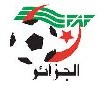 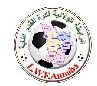 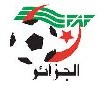 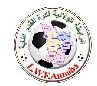 COMMISSION DE DISCIPLINEPV N° 9 Séance du 09 /01/2023 Saison 2022 / 2023                                                                                     Championnat SeniorsMembres Présents :Ordre du jour : Traitement Des Affaires.- Traitement des Affaires –DélibérationAffaire N°92        Rencontre ESA – WIFAK (S) Du   06/01/2023         (9 ième journée)                                           Championnat Honneur SeniorsWIFAK = WIFAK. .AN                                  ESA = ES.ANNABAAffaire N°93   Rencontre   JSK - CRHD   (S) Du  06/01/2023           (9ième journée)                                                                    Championnat Honneur SeniorsJSK =JS KALITOUSA                  CRHD =CR.HEDJAR DIS                                     Affaire N° 94                   Rencontre USS -CRBA (S)  Du 07/01/2023    (9ième journée)                                                   Championnat Honneur Seniors	CRBA = CRB.ANNABA        USS = US.SANTONS        Affaire N° 95                   Rencontre   ESB -JSEB (S) Du 06/01/2023    (9 ième journée)                                                   Championnat Honneur Seniors	ESB = ES. BOUKHADRA           JSEB = JSEB BOUNI          Affaire N°96                    Rencontre   AJA -OM (S) Du 07/01/2023    (9 ième journée)                                                   Championnat Honneur Seniors	AJA = AJ.ANNABA      OM = OM MOUKAOUAMA              Affaire N° 97                   Rencontre   ESH -USK (S) Du 06/01/2023   (9 ième journée)                                                           Championnat Honneur Seniors	ESEH = ES.EL HADJAR                 USK= US KALITOUSSA          Affaire N° 98                    Rencontre CRLM-IRBSA (S) Du 07/01/2023    (9 ième journée)                                                   Championnat Honneur Seniors		CRLMC = CR.LABIDI MED –CHORFA          IRBSA = IRB SIDIAMAR                                                    Affaire N° 99                   Rencontre   CASA-NRC   (S) Du 07/01/2023    (8 ième journée)                                           Championnat Pre-Honneur SeniorsCASA = CAS SIDIAMAR                         NRC= CHAIBA        Affaire N°100                    Rencontre   JMCRB – USC(S) Du 07/01/2022    (8 ième journée)                                                   Championnat Pre-Honneur Seniors	JMCRB = JMCRBOUNI                 USC = US.CHAIBA           Affaire N°101                    Rencontre SMEH –AEB (S) Du 31/12/2022    (8 ième journée)                                                   Championnat Pre-Honneur Seniors	SMEH = SM EL HADJAR           AEB =A EL BOUNI          Affaire N°102                    Rencontre NON –USA (S) Du 07/01/2023    (8 ième journée)                                                   Championnat Pre-Honneur Seniors		NON = N OUADNIL        USA = USA ANNABA                 Affaire N°103                    Rencontre NCH-MOB   (S) Du 06/01/2023    (8 ième journée)                                                   Championnat Pre-Honneur Seniors	NCH = NC HORAICHA                   MOB = BOUNAChampionnat Jeunes U19              Affaire N°104                    Rencontre  ESA –ESB(S)   Du 31/12/2022    (1ième journée)                                                   Championnat Jeunes U19 AESA = ES.ANNABA          ESB = ES. BOUKHADRA                  Affaire N°105                    Rencontre  USS –USK(S) Du 06/01/2023    (1 ième journée)                                                              Championnat Jeunes U19 A		USS = US.SANTONS      USK= US KALITOUSSA                                  	  Affaire N°106                    Rencontre   AJA –SMEH   (S) Du 07/01/2023    (1 ième journée)                                           Championnat Jeunes U19 A	AJA = AJ.ANNABA    SMEH = SM EL HADJAR  	                                                                                                                                                                                                                                                                  Affaire N°107                    Rencontre   NCH -CASA (S) Du 07/01/2023    (1 ième journée)                                                  Championnat Jeunes U19 ANCH = NC HORAICHA            CASA = CA.SIDIAMAR                 Affaire N°108                    Rencontre CRBA –CRLM (S) Du 06/01/2023    (1 ième journée)                                             Championnat Jeunes U19 B	CRBA = CRB.ANNABA             CRLMC = CR.LABIDI MED –CHORFA               Affaire N°109                    Rencontre   WIFAK –JRCBA (S) Du 06/01/2023    (1 ième journée)                                                   Championnat Jeunes U19 B	WIFAK = WIFAK. Annaba                    JMCRB = JMCR BOUNI                 Affaire N°110                    Rencontre   OM –JSEB (S) Du 07/01/12/2023     (1ième journée)                                               Championnat Jeunes U19 BOM = O.MOUKAOUAMA      JSEB = JSEB BOUNI                          Affaire N°111                    Rencontre   USC –IRBSA   (S) Du 07/01/2023    (1 ième journée)                                      Championnat Jeunes U19 B		                                                                                      USC = US.CHAIBA                                              IRBSA = IRB SIDIAMAR                                                            Affaire N°112                    Rencontre   USA –JSK   (S) Du 07/01/2023    (1 ième journée)                                                   Championnat Jeunes U19 C	                                                                                USA = USA ANNABA              JSK =JS KALITOUSA                        Affaire N°113                  Rencontre   MOB –NON (S) Du 07/01/2023    (1 ième journée)                                                   Championnat Jeunes U19 CMOB = BOUNA                  NON = N OUADNIL                        Affaire N°114                    Rencontre   NRC –AEB   (S) Du 10/01/2023    (1 ième journée)                                                   Championnat Jeunes U19 C		NRC= CHAIBA      AEB =A EL BOUNI             Affaire N°115                   Rencontre   ESH –CRHD   (S) Du 06/01/2023    (1 ième journée)                                                   Championnat Jeunes U19 C	ESEH = ES.EL HADJAR       CRHD =CR.HEDJAR DIS                                 Pdt Commission Discipline	                                                                                                                    Secrétaire De Commission                                               RIZI NORA                                                                                                                                      BOUZERA FAROUKRIZINORA  Pdt Commission Discipline BOUZERAAFAROUKSecrétaire De CommissionGASSABAHMEDMembre De Commission Vu les Articles 47 ,Art 49,Art 101, Art 102, Art 103 Art ,104 Art 105 Art 106 ,Art 110,Art 111 ,Art 112, Art 113 , Art 114 , Art 115, Art 116, Art 117 Art 118 Art 119, Art 120 ,Art 121 ,Art 122, Art 123 ,Art 124, Art 125, Art 126 ,Art 127, Art 128, Art 129 , Art 130, Art 131, Art 132 ,Art 134, Art 135du Code disciplinaire de la Fédération Algérienne de Football Amateur.Et suite à l’examen des pièces versées aux dossiers, aux rapports des officiels des rencontres, ainsi qu’aux auditions, la Commission de Discipline après délibération, a pris les décisions suivantes :TypeClubNom et PrénomLicenceSanctionMotif SanctionAmendeR. A. SR. A. SR. A. SR. A. SR. A. SR. A. SR. A. STypeClubNom et PrénomLicenceSanctionNombreMotif SanctionAmendeJOUEURCRHDAGGOUNI ABDELOUAHAB22W23J0543SUSPENSION1 Match fermeCONTESTATION DE DECISION1 000 DATypeClubNom et PrénomLicenceSanctionNombreMotif SanctionAmendeJOUEURUSSBERRAK   SAMI22W23J0455AVERTISSEMENTCOMPORTEMENT ANTI SPORTIFJOUEURCRBAMENASRI TAKI EDDINE22W23J0920AVERTISSEMENTCOMPORTEMENT ANTI SPORTIFJOUEURCRBABOUKERCHE NADER22W23J0511AVERTISSEMENTCOMPORTEMENT ANTI SPORTIFTypeClubNom et PrénomLicenceSanctionNombreMotif SanctionAmendeJOUEURESBDAMIS ALLAEDDINE22W23J0526AVERTISSEMENTCOMPORTEMENT ANTI SPORTIFJOUEURESBSENSRI KHEIREDDINE22W23J0553AVERTISSEMENTJEU DANGEREUXTypeClubNom et PrénomLicenceSanctionNombreMotif SanctionAmendeJOUEURAJABOUMENDJEL LAYACHI22W23J0374AVERTISSEMENTJEU DANGEREUXJOUEURAJABERGHOUTI ABDENNOUR22W23J0394AVERTISSEMENTJEU DANGEREUXJOUEURAJABOUDERBALA MOHAMED IDRISS22W23J0375AVERTISSEMENTCOMPORTEMENT ANTI SPORTIFJOUEURAJAHANNACHI MABROUK22W23J0399AVERTISSEMENTCOMPORTEMENT ANTI SPORTIFJOUEUROMKERRACHE OUASSIM22W23J0309AVERTISSEMENTJEU DANGEREUXJOUEUROMALI CITA ISHAK22W23J0745AVERTISSEMENTCOMPORTEMENT ANTI SPORTIFTypeClubNom et PrénomLicenceSanctionNombreMotif SanctionAmendeJOUEURUSKBOUTARFA ILYÉS22W23J0957AVERTISSEMENTCOMPORTEMENT ANTI SPORTIFJOUEURUSKKAHLA AIMEN22W23J0081AVERTISSEMENTCOMPORTEMENT ANTI SPORTIFJOUEURUSKBIDI ILYES22W23J0327AVERTISSEMENTCOMPORTEMENT ANTI SPORTIFTypeClubNom et PrénomLicenceSanctionNombreMotif SanctionAmendeJOUEURCRLMKHOULIF SAFWAN22W23J0345AVERTISSEMENTCOMPORTEMENT ANTI SPORTIFJOUEURIRBSAKOUIDRI FAYCAL22W23J0259AVERTISSEMENTCOMPORTEMENT ANTI SPORTIFTypeClubNom et PrénomLicenceSanctionNombreMotif SanctionAmendeJOUEURCASAMERABET AYMEN22W23J0713AVERTISSEMENT/COMPORTEMENT ANTI SPORTIF/JOUEURNRCBENMESSAOUD ABD ERRAHMANE22W23J0628SUSPENSION1 Match fermeCONTESTATION DE DECISION1 000 DAJOUEURNRCBEN TOUILA AYMAN22W23J0566SUSPENSION1 Match fermeCONTESTATION DE DECISION1 000 DAJOUEURNRCABED YANIS22W23J0488SUSPENSION1 Match fermeCONTESTATION DE DECISION1 000 DATypeClubNom et PrénomLicenceSanctionNombreMotif SanctionAmendeJOUEURJMCRBFEHADA YACOUB22W23J0422AVERTISSEMENT/COMPORTEMENT ANTI SPORTIFJOUEURJMCRBBOUCHEMAL MABROUK22W23J0088AVERTISSEMENT/COMPORTEMENT ANTI SPORTIFJOUEURUSCDREIDI AIMEN22W23J0282AVERTISSEMENT/COMPORTEMENT ANTI SPORTIFJOUEURUSCBEN MALEK BILAL22W23J0272AVERTISSEMENT/COMPORTEMENT ANTI SPORTIFTypeClubNom et PrénomLicenceSanctionNombreMotif SanctionAmendeJOUEURAEBMESSKINE AMAR22W23J0067AVERTISSEMENTCOMPORTEMENT ANTI SPORTIFTypeClubNom et PrénomLicenceSanctionNombreMotif SanctionAmendeJOUEURNONMERZOUGUI AYMEN22W23J0193AVERTISSEMENTCOMPORTEMENT ANTI SPORTIFJOUEURUSAOUHIBA ISLAM22W23J0679AVERTISSEMENTCOMPORTEMENT ANTI SPORTIFJOUEURUSACHERGUI   YACOUB22W23J0102AVERTISSEMENTCOMPORTEMENT ANTI SPORTIFTypeClubNom et PrénomLicenceSanctionMotif SanctionAmendeR. A. SR. A. SR. A. SR. A. SR. A. SR. A. SR. A. STypeClubNom et PrénomLicenceSanctionMotif SanctionAmendeR. A. SR. A. SR. A. SR. A. SR. A. SR. A. SR. A. STypeClubNom et PrénomLicenceSanctionNombreMotif SanctionAmendeJOUEURUSKTARBOUCHE MOUAAD22W23J1141AVERTISSEMENTCOMPORTEMENT ANTI SPORTIFTypeClubNom et PrénomLicenceSanctionNombreMotif SanctionAmendeJOUEURAJAABLOUL AMIR TAHA22W23J0580AVERTISSEMENTCOMPORTEMENT ANTI SPORTIFJOUEURAJABOUCHEMELLA MOHAMED ILYES22W23J0499AVERTISSEMENTCOMPORTEMENT ANTI SPORTIFJOUEURSMEHFETAIRIA CHOUKRI22W23J0318AVERTISSEMENTCOMPORTEMENT ANTI SPORTIFTypeClubNom et PrénomLicenceSanctionMotif SanctionAmende	Non déroulement de la rencontre programmée pour la première journée suite à la situation administrative qui prévaut au sein du club CASAPar ces motifs, la commission décide : Match perdu pour l’équipe CASA et en attribue le gain à l’équipe NCH qui marque 03 points et 03 buts.	Non déroulement de la rencontre programmée pour la première journée suite à la situation administrative qui prévaut au sein du club CASAPar ces motifs, la commission décide : Match perdu pour l’équipe CASA et en attribue le gain à l’équipe NCH qui marque 03 points et 03 buts.	Non déroulement de la rencontre programmée pour la première journée suite à la situation administrative qui prévaut au sein du club CASAPar ces motifs, la commission décide : Match perdu pour l’équipe CASA et en attribue le gain à l’équipe NCH qui marque 03 points et 03 buts.	Non déroulement de la rencontre programmée pour la première journée suite à la situation administrative qui prévaut au sein du club CASAPar ces motifs, la commission décide : Match perdu pour l’équipe CASA et en attribue le gain à l’équipe NCH qui marque 03 points et 03 buts.	Non déroulement de la rencontre programmée pour la première journée suite à la situation administrative qui prévaut au sein du club CASAPar ces motifs, la commission décide : Match perdu pour l’équipe CASA et en attribue le gain à l’équipe NCH qui marque 03 points et 03 buts.	Non déroulement de la rencontre programmée pour la première journée suite à la situation administrative qui prévaut au sein du club CASAPar ces motifs, la commission décide : Match perdu pour l’équipe CASA et en attribue le gain à l’équipe NCH qui marque 03 points et 03 buts.	Non déroulement de la rencontre programmée pour la première journée suite à la situation administrative qui prévaut au sein du club CASAPar ces motifs, la commission décide : Match perdu pour l’équipe CASA et en attribue le gain à l’équipe NCH qui marque 03 points et 03 buts.TypeClubNom et PrénomLicenceSanctionMotif SanctionAmendeR. A. SR. A. SR. A. SR. A. SR. A. SR. A. SR. A. STypeClubNom et PrénomLicenceSanctionMotif SanctionAmendeR. A. SR. A. SR. A. SR. A. SR. A. SR. A. SR. A. STypeClubNom et PrénomLicenceSanctionMotif SanctionAmendeR. A. SR. A. SR. A. SR. A. SR. A. SR. A. SR. A. STypeClubNom et PrénomLicenceSanctionMotif SanctionAmendeR. A. SR. A. SR. A. SR. A. SR. A. SR. A. SR. A. STypeClubNom et PrénomLicenceSanctionMotif SanctionAmendeR. A. SR. A. SR. A. SR. A. SR. A. SR. A. SR. A. STypeClubNom et PrénomLicenceSanctionMotif SanctionAmendeNon déroulement de la rencontre programmée pour la première journée suite à la situation administrative qui prévaut au sein du club MOBPar ces motifs, la commission décide : Match perdu pour l’équipe MOB et en attribue le gain à l’équipe NON qui marque 03 points et 03 buts.Non déroulement de la rencontre programmée pour la première journée suite à la situation administrative qui prévaut au sein du club MOBPar ces motifs, la commission décide : Match perdu pour l’équipe MOB et en attribue le gain à l’équipe NON qui marque 03 points et 03 buts.Non déroulement de la rencontre programmée pour la première journée suite à la situation administrative qui prévaut au sein du club MOBPar ces motifs, la commission décide : Match perdu pour l’équipe MOB et en attribue le gain à l’équipe NON qui marque 03 points et 03 buts.Non déroulement de la rencontre programmée pour la première journée suite à la situation administrative qui prévaut au sein du club MOBPar ces motifs, la commission décide : Match perdu pour l’équipe MOB et en attribue le gain à l’équipe NON qui marque 03 points et 03 buts.Non déroulement de la rencontre programmée pour la première journée suite à la situation administrative qui prévaut au sein du club MOBPar ces motifs, la commission décide : Match perdu pour l’équipe MOB et en attribue le gain à l’équipe NON qui marque 03 points et 03 buts.Non déroulement de la rencontre programmée pour la première journée suite à la situation administrative qui prévaut au sein du club MOBPar ces motifs, la commission décide : Match perdu pour l’équipe MOB et en attribue le gain à l’équipe NON qui marque 03 points et 03 buts.Non déroulement de la rencontre programmée pour la première journée suite à la situation administrative qui prévaut au sein du club MOBPar ces motifs, la commission décide : Match perdu pour l’équipe MOB et en attribue le gain à l’équipe NON qui marque 03 points et 03 buts.TypeClubNom et PrénomLicenceSanctionNombreMotif SanctionAmendeJOUEURNRCZITOUNI ABD ELRAHMANE22W23J0443AVERTISSEMENTCOMPORTEMENT ANTI SPORTIFTypeClubNom et PrénomLicenceSanctionNombreMotif SanctionAmendeJOUEURESHYAHI IMED EDDINE22W23J1673AVERTISSEMENTCOMPORTEMENT ANTI SPORTIFJOUEURESHFRIOUKH AIMEN ABDELHAMID22W23J1681AVERTISSEMENTCOMPORTEMENT ANTI SPORTIFJOUEURCRHDFARHI OUSSAMA SEIF EDDINE22W23J1186SUSPENSION1 Match fermeCONTESTATION DE DECISION1 000 DAJOUEURCRHDCHADLI DHIA EDDINE22W23J0861SUSPENSION1 Match fermeCONTESTATION DE DECISION1 000 DA